Temat kompleksowy: WITAJ WIOSNOTemat dnia: O wiośnie w lesie…Data: 19.03.2021r. – piątekGrupa dzieci: 5-6 latki1.Dzisiaj poznamy tradycję topienia Marzanny oraz jak ona w ogóle powinna wyglądać. Rodzicu przeczytaj dziecku krótkie opowiadanie1.„Tradycja topienia Marzanny” – przeczytanie opowiadania D. Kossakowskiej.Każdego roku czekamy na nadejście wiosny i chcemy jak najszybciej
pożegnać zimę. Wiosną cała przyroda budzi się do życia. Rozkwitają
kwiaty, na drzewach pojawiają się liście, ptaki wracają z ciepłych krajów. Rolnicy wychodzą na pola, aby zasiać zboża.Dawniej ludzie wierzyli, że można przyspieszyć nadejście wiosny topiąc słomianą kukłę,
którą nazywano Marzanną. Wraz z pojawieniem się pierwszych oznak
wiosny mieszkańcy wsi gromadzili się ze słomianą kukłą i szli z nią
w kierunku rzeki, jeziora. Kukłę niesiono nad głowami lub wieziono na
taczce. Marzannę wrzucano do wody wierząc, że to spowoduje szybsze
nadejście wiosny. Zwyczaj ten przetrwał do dnia dzisiejszego.2.„Jak możemy pożegnać Marzannę?” –  rymowanka D. Kossakowskiej.Dziecko powtarza rytmicznie słowa rymowanek Marzanno, Marzanno, zimowa panno,
my cię nie lubimy, do wody wrzucimy.
Uciekaj Marzanno za góry, za lasy
my już czekamy na wiosenne czasy.
Brzydką kukłę tutaj mamy,
na piękną wiosnę czekamy.
Przychodź wiosno przychodź,
kukłę już topimy.
Dla ciebie miejsce robimy.3.Opowiadania i historyjka obrazkowa „O wiośnie w lesie i wiewiórki ważnym interesie” – rodzicu przeczytaj dziecku tekst opowiadania pokazując historyjkę obrazkową. Po przeczytaniu zadaj dziecku pytania do opowiadania:- pamiętasz jakie postacie występowały w opowiadaniu?- jaki ważny interes miała wiewiórka do Hałabały?- dlaczego krasnal nie chciał pójść do wiewiórki?- jaką teraz mamy porę roku?- czy lubisz wiosnę? Jeśli tak, to opowiedz co najbardziej w niej cenisz.O WIOŚNIE W LESIE I WIEWIÓRKI WAŻNYM INTERESIEL. KrzemienieckaSpał sobie Hałabała zimę długą, znużony wielce, w swojej dziupli po wiewiórce, na mchowej pościeli.Nóżki w czerwonych bamboszach podwinął pod siebie i czekał, aż słonko wiosenne na dobre się rozgościna niebie. Coraz to się poderwał, ogieniek na kominku rozpalił, herbatki z lipowego kwiatu wgarnuszeczku zaparzył, jagódką suszoną przegryzł albo laskowym orzeszkiem i dalej spał, i z jednegoboczku na drugi boczek się przewracał. Aż się miotełka z gęsich piórek z oburzenia trzęsła w kątku, żejej krasnal nie weźmie do zrobienia porządku. Paproszki bowiem sypały się z mchowej pościeli inieporządek był wielki. Połowa marca już dawno minęła, a krasnal wciąż spał smacznie. Aż tu nagle któregoś dnia w południe ktoś mu sen przerywa i stuk, puk, stuk, puk, do drzwi dziuplikołata. -Kto tam? Pyta krasnal, pod mchową pierzynką się przeciągając. A gość na to: - To ja, wiewiórka córka z leśnego podwórka. Moja mama nie miała czasu przyjść sama, wiec mnieprzysłała do pana krasnala, żeby pan przyszedł do mamy w ważnym interesie. Mieszkamy opodal, wczarnym lesie. - Owszem- powiedział krasnal- pójdę, ale nie inaczej, póki się z wiosną nie zobaczę. Nie będę się przybyle pogodzie spieszył - taka już moja zasada. Przyjdź kiedy indziej, trudna rada. - Ależ proszę pana - mówi wiewiórka zatroskana - przecież już pączki widać na głogu, a na suchejtrawce na rozłogu słońce niezgorzej świeci, a młynarzowe dzieci bazi szukają nad rzeką. Już wiosnaniedaleko - Ależ gdzie tam, gdzie tam - mruknął Hałabała i chrapnął. Spał znowu jakiś czas. Aż tu biegnie ktoś przez las. Biegnie ktoś zieloną drogą. Rude uszy, rudy ogon.I do dziupli stuk, puk. -Kto tam? Pyta Hałabała. - To ja, wiewiórka córka z leśnego podwórka. Mama prosi, żeby pan przyszedł w ważnym interesiedo naszej dziupli w czarnym lesie. Owszem, owszem przyjść przyjdę, ale nie inaczej, póki się z wiosną nie zobaczę. Nie będę się przy bylepogodzie nóg nadwyrężał - taka to już moja zasada. Przyjdź kiedy indziej, trudna rada. Ależ, panie krasnalu - mówi wiewiórka pełna żalu - toć już baba Saba naumyślnie przyszła do lasu pozawilce, toć już włosy zielone wierzbom rosną ponad rzeką, wiosna już niedaleko. Na wspomnienie o babie Sabie zerwał się krasnal z pościeli i jednym oczkiem z dziupli na światwyjrzał. Patrzy a baba Saba stoi na pagórku. Fartuch ma kraciasty, a w nim jakieś kwiaty. To zawilceświeże, bieluchne, a w małe powiązane pęczuchny. A każdy pęczuszek otulony w świeżutki meszek zielony. A baba Saba twarz ,pomarszczoną jakjesienne jabłko, co się już kwartał pod jabłonką wyleżało, pod słoneczko wyciąga i mruczy: - Od dwudziestego marca zagrzewa słonko choć starca. - zagrzewa, zagrzewa - mówi Hałabała i ziewa -ale to jeszcze nie wiosna, wiewiórko. Fiołków jeszcze nie ma - i uraczywszy wiewiórkę tą przemową,buch krasnal na pościel mchową i chrapnął. Spał znów jakiś czas. Aż tu biegnie ktoś przez las. Zwinnie, zgrabnie daje susy, ruda kita, rude uszy. I do dziupli stuk, puk. -Kto tam? - To ja, zawołał rudas , starszy syn wiewiórczy. - Niech się pan krasnal łaskawie w pościelenie kurczy i przyjdzie do mej mamy w ważnym interesie.Toć już wiosna od dawna błąka się po lesie. - Wpierw się do wstania nie przymuszę, zanim nie zabrzmią fujarki pastusze! - woła krasnal. Aż tu nagle brzmi znad rzeczki głos wierzbowej fujareczki, po powietrzu leci granie. - No niechże pan krasnal wstanie. Raz, dwa przetarł krasnal oczy i hop! Jak nie skoczy! Chwyciłmiotełkę z kąta i prosi: - Miotełko, ty z gęsich piórek, oczyść że mój garniturek wiosenny. Miotełka, furku, furku powiosennym garniturku i w mig krasnal z dziupli hyc! - i biegnie na to miejsce, gdzie zwykł co roku zwiosenką się spotkać. Przybiegł wreszcie na to miejsce, kędy las się kończy. Patrzy, słońce nad polaną wzłocistej opończy. Sypie promieni całe wiązki na młodziuchne liście i gałązki.A fiołków w trawie gromada cała. Przystanął Hałabała i woła: - Hej wiosenko nie bądź taka, przybądź do mnie, nieboraka, niechże cię zobaczę! Zapachniało mu nadgłową fiołkowo, piosenkowo, jakby nos wetknął znienacka w pachnidełka miłe, i nagle patrzy, panienkawiosenka, w konwaliowych, sasankowych sukienkach. Uśmiechnęła się i mówi: - Jestem już. Każę świecić słonku, każę śpiewać ptakom, będziesz mógł po lesie chodzić, nieboraku. - Teraz to już będę mógł! - wrzasnął krasnal i nie żałując nóg, w te pędy do wiewiórki- rudoskórki pobiegł - Jakiż to ważny interes masz do mnie, ciekaw jestem ogromnie! A wiewiórka rudoskórka rudą główkąkręci i mówi: - Cała bieda w tym, że nie mam pamięci. Cztery dziuple w lesie miałam, a o jednej zapomniałam. Tamorzechów pełna dziupla, a tu mi się co dzień zapas uszczupla, a do nowych laskowych orzechów jeszczedaleko. Pamiętam, że mości Hałabała był ze mną, gdym dziuplę obierała; dam orzechów mościkrasnalowi, jak się nad tym trochę zastanowi. - Ależ owszem bardzo chętnie, wnet to sobie upamiętnię. Pierwsza dziupla była w tej sośnie, co pod niąkrzywy pieniek rośnie, druga dziupla była w sośnie, co pod nią borówka rośnie, trzecia dziupla była w tejsośnie, co pod nią wilczełyko rośnie, a czwarta dziupla była w tej sosence, co to ja się pod nią częstokręcę, nad pracowitością mrówek rozmyślając. I o ile mnie pamięć nie myli, to jeszcze w lutym zastałemcię w tej dziupli po obiadku sutym, jakieś się po ostatnim orzechu oblizywała w pośpiechu. - A to się przypomniało, mój kochany Hałabało!- pisnęła wiewiórka - Prawda, prawda! Bo to mam pamięć jak u niedźwiedzia ogon. - I Hyc, kic pobiegła w polankową stronę i tylko zatrzeszczały gałązki zielone. A Hałabała stoi i myśli: "Co tam będę za wiewiórką gonił, bamboszki wysuwał i o te dwa orzechy, co mi z wdzięcznościprzyobiecała się dopominał. Pójdę lepiej zobaczę, co się dzieje z boćkiem klekotaczem, boć jużpewnikiem z zagranicy powrócił i na stodole baby Saby klekoce" I poszedł krasnal, a w ślad za nimwiosenka panienka w piosenkowych, konwaliowych sukienkach, z fujareczką swą zaczarowaną,ptaszęcymi piosenkami rozśpiewaną.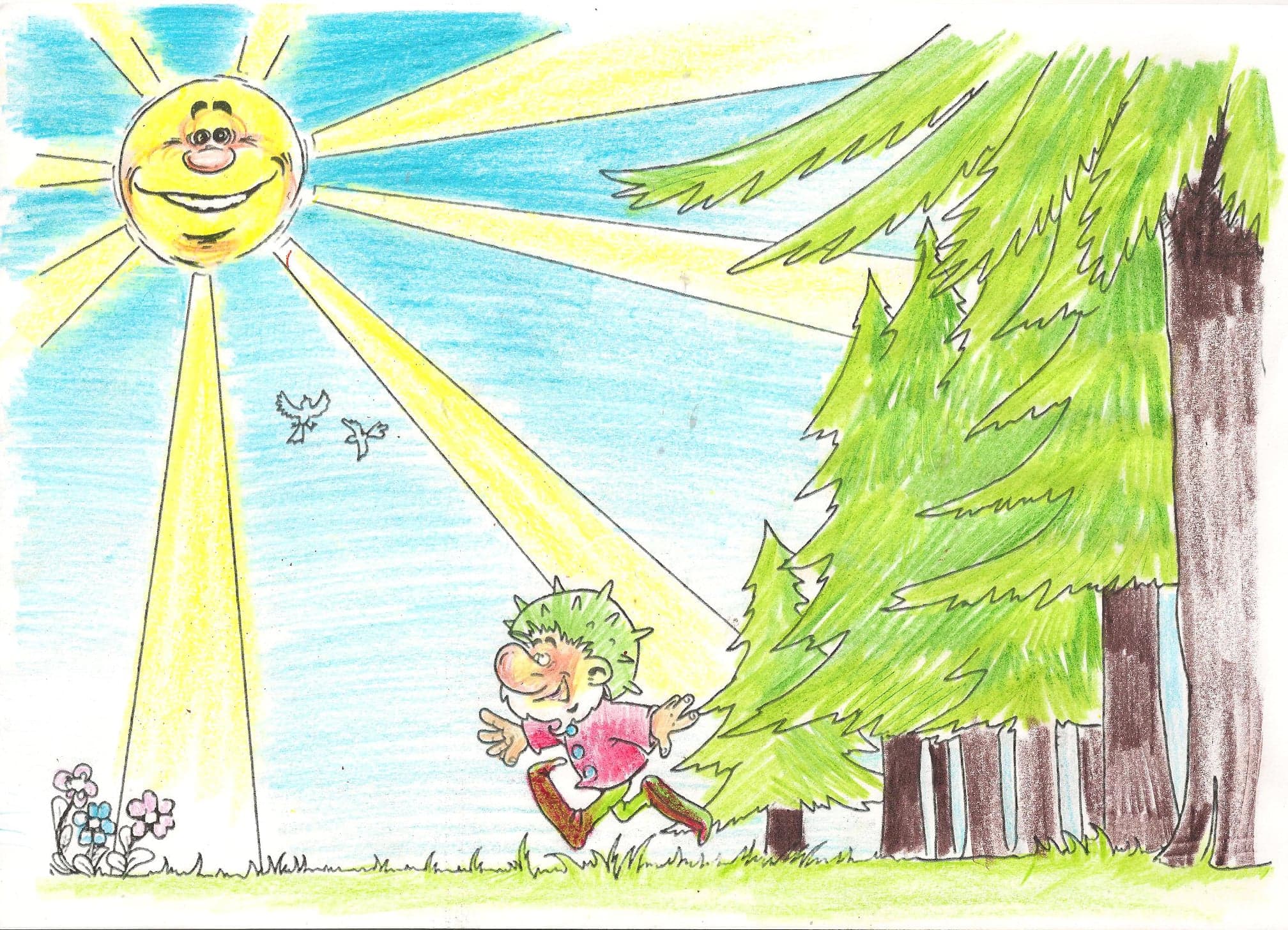 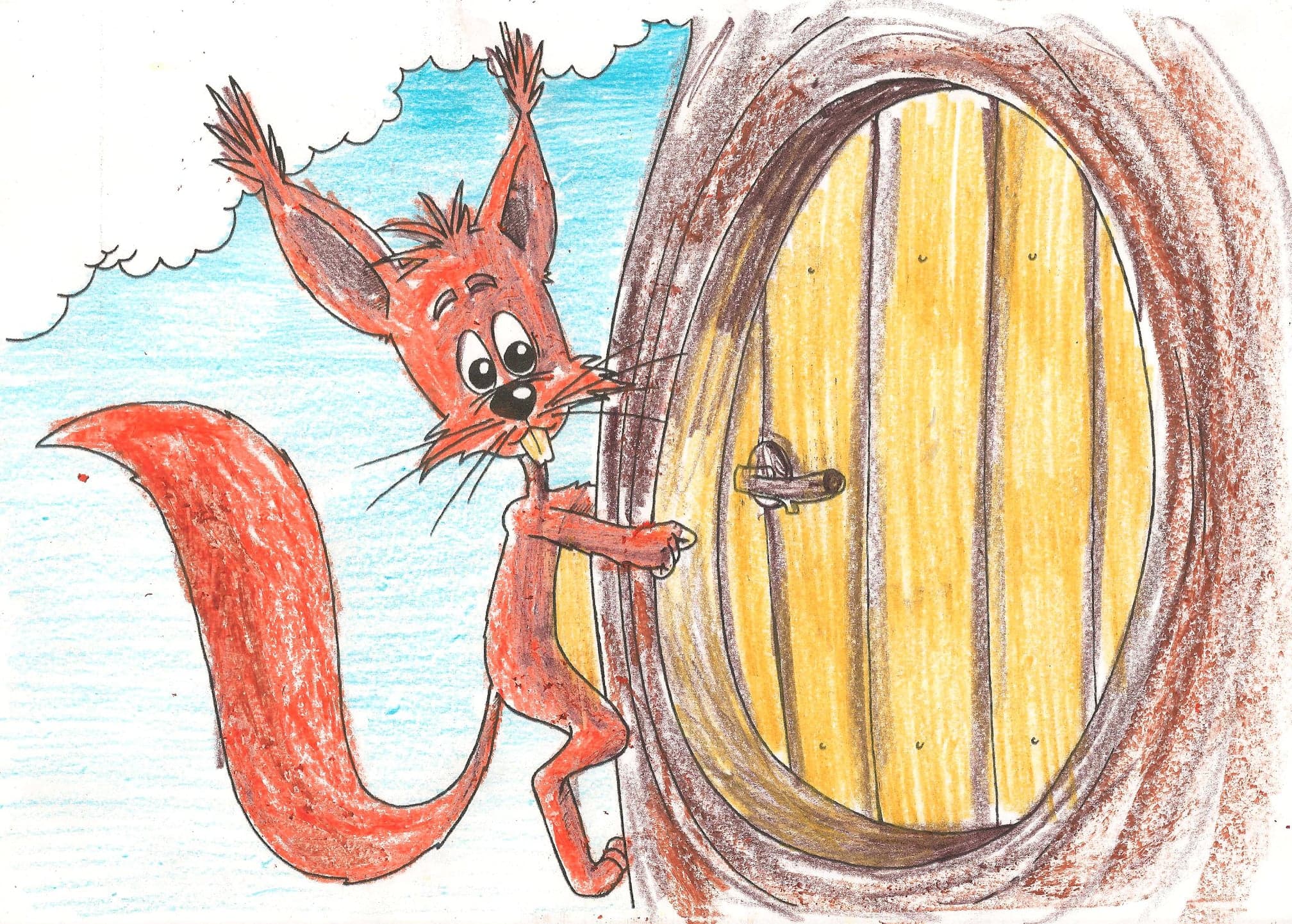 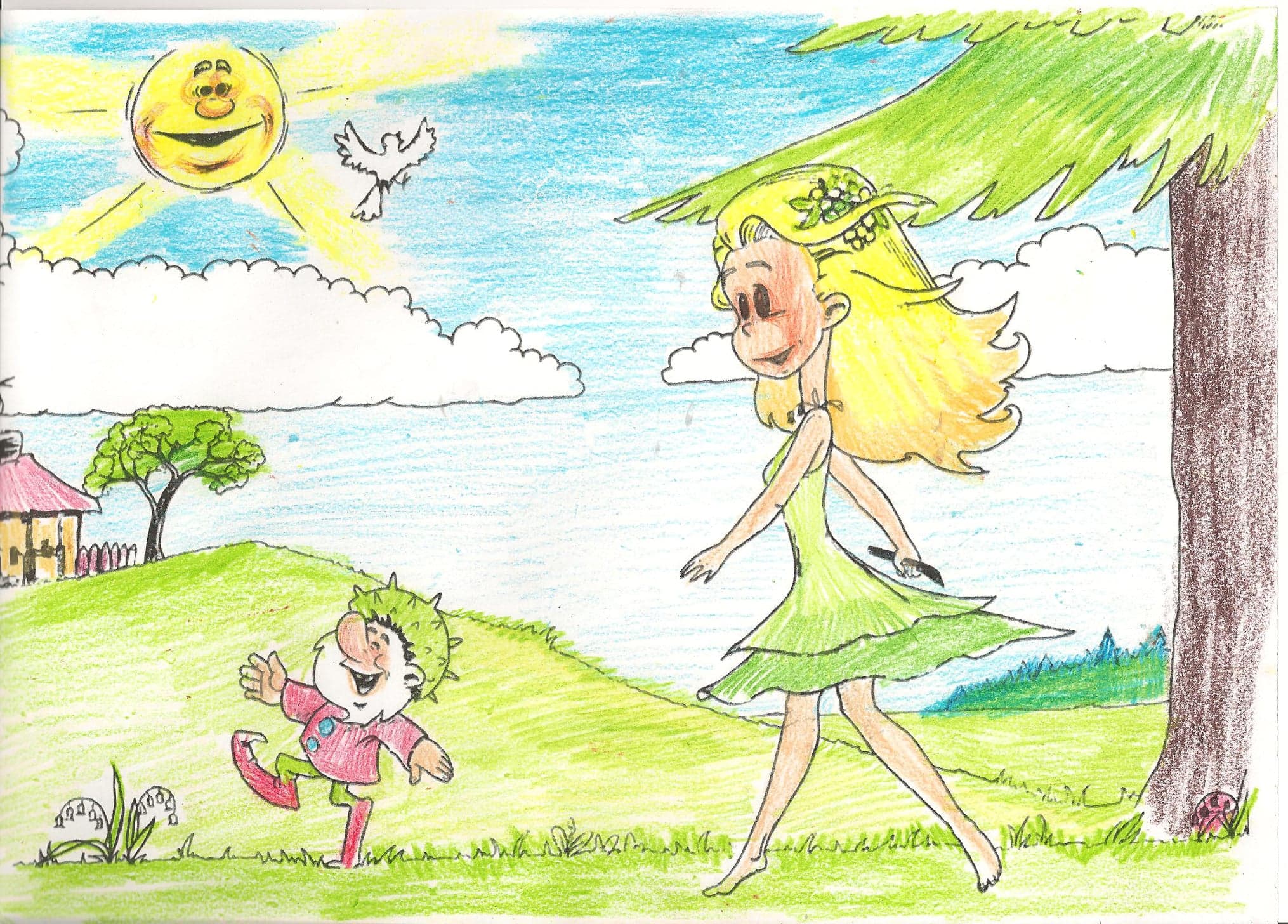 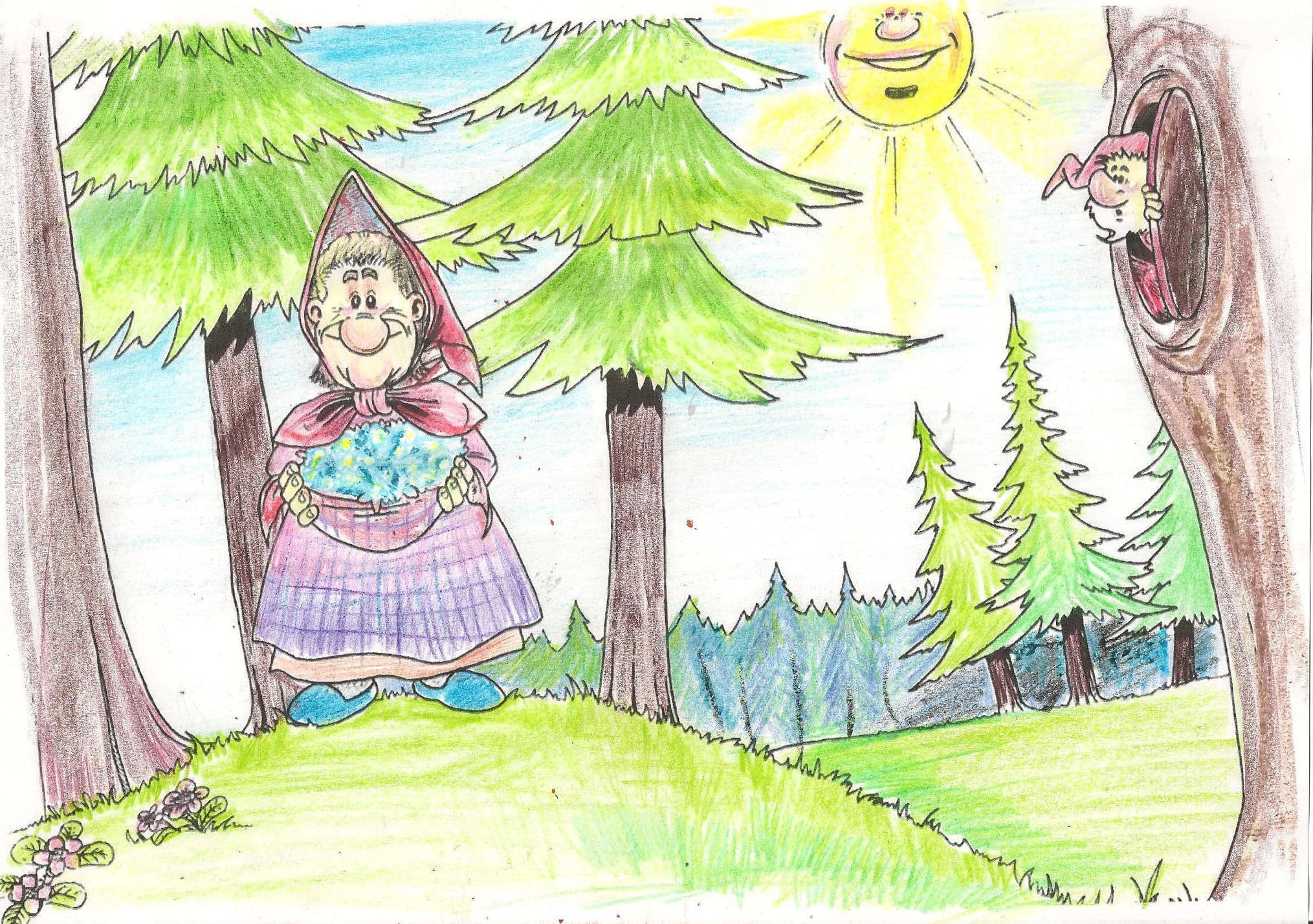 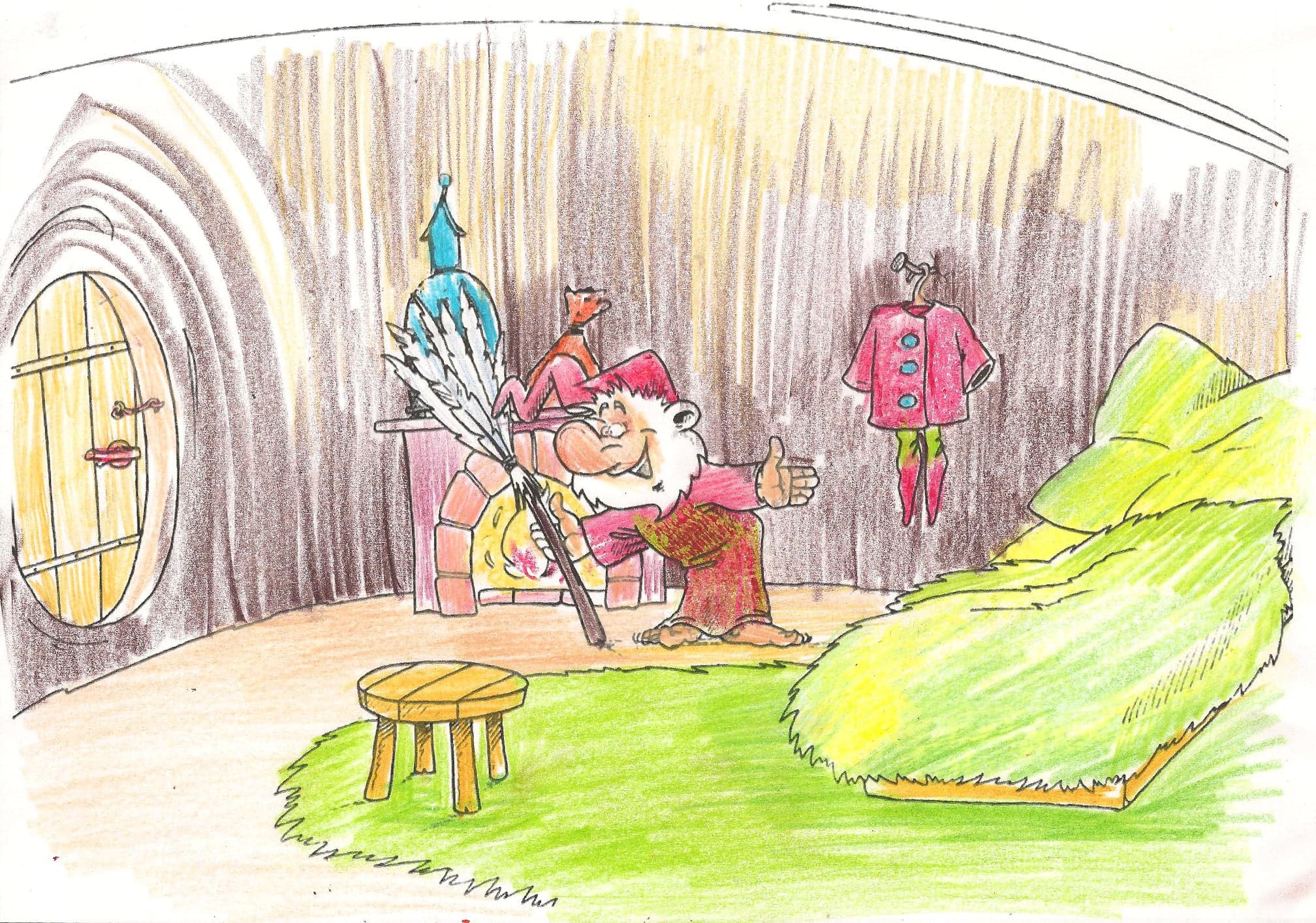 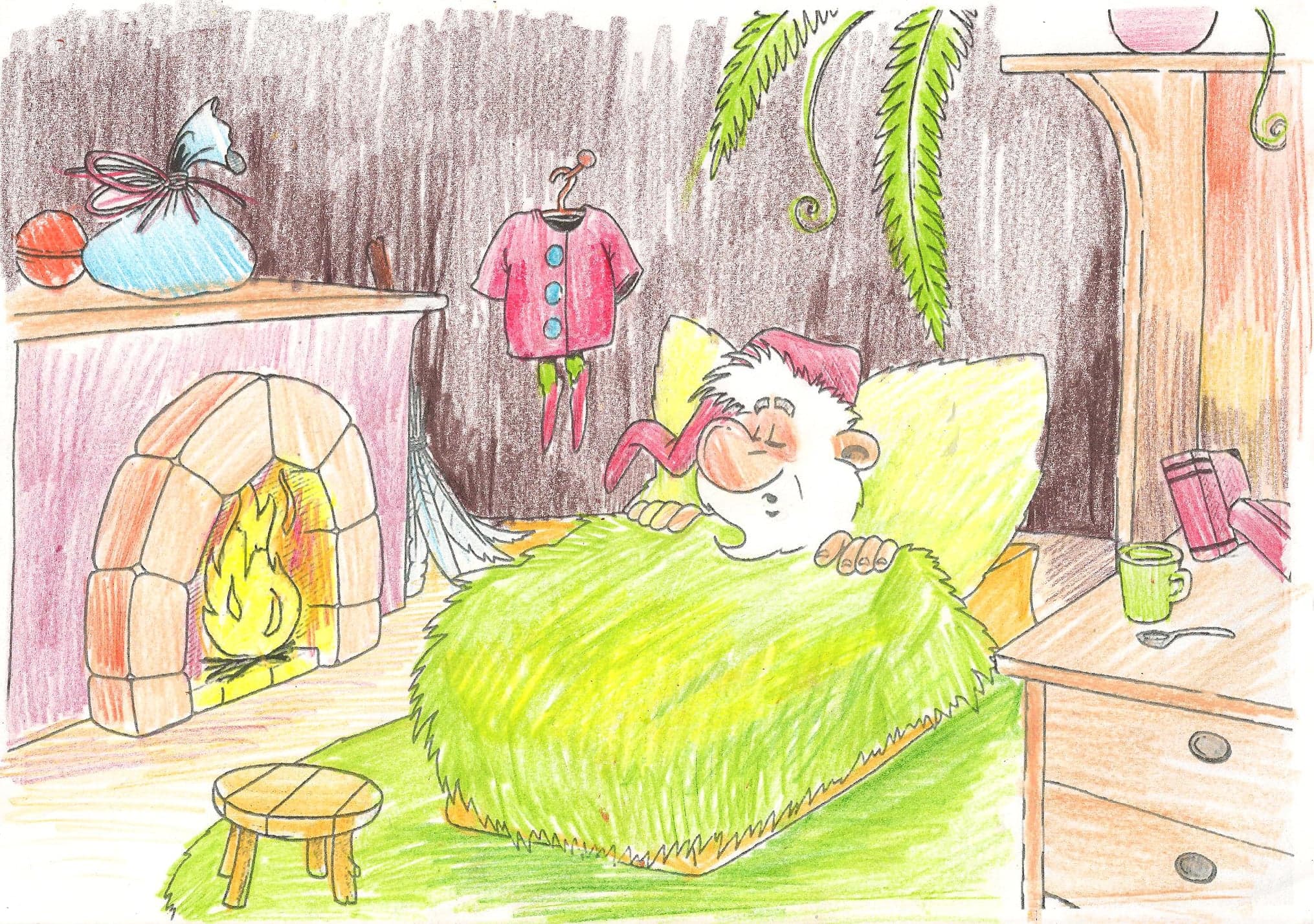 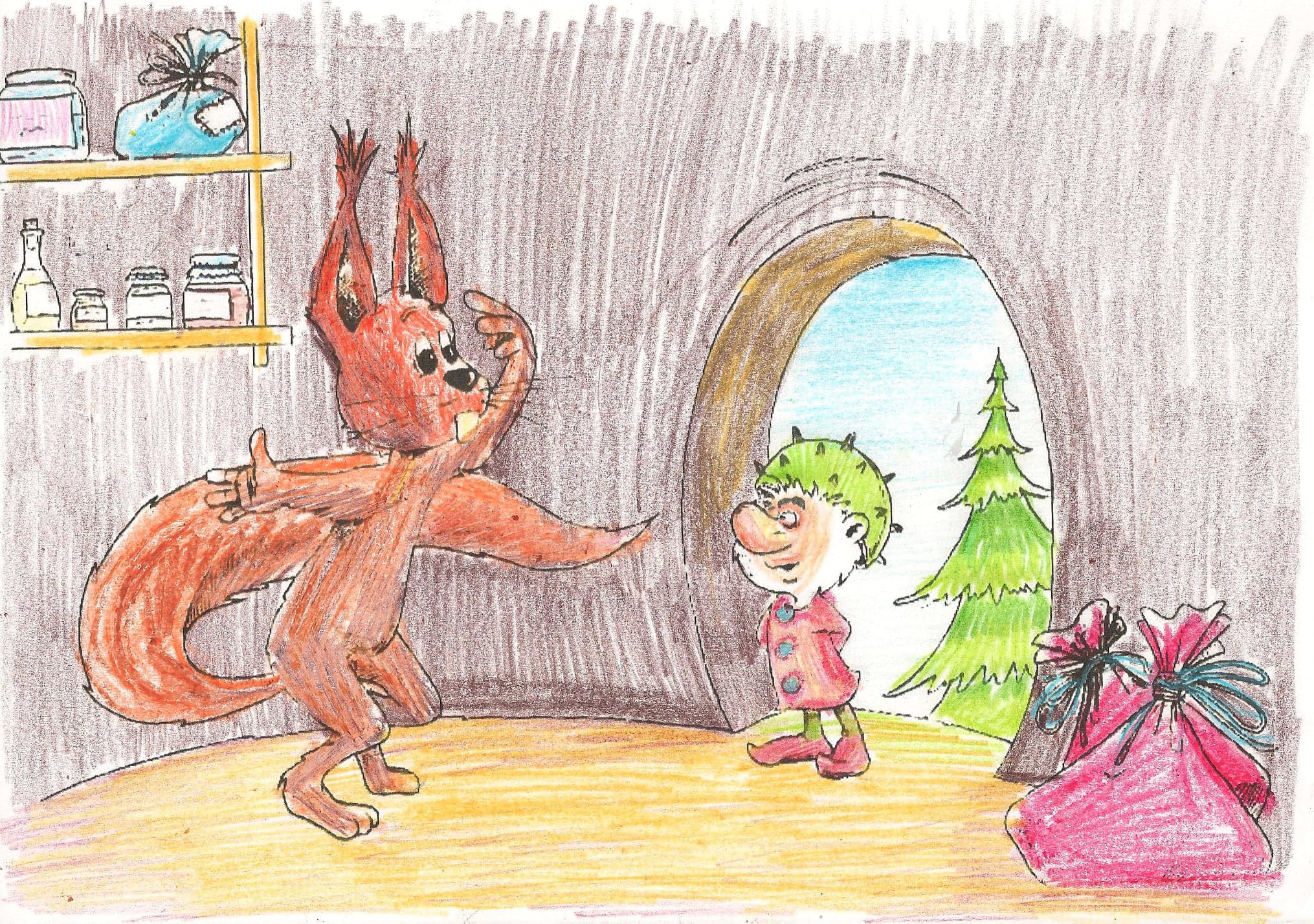 Teraz czas na zabawę ruchową „Spacer Hałabały”Dziecko spaceruje po pokoju – lesie. Na dwa klaśnięcia wykonuje przysiad i stuka palcami o podłogę (pada deszcz). Dziecko naśladuje ruchem ciała kopanie ziemi łopatą (skłony tułowia z ruchem ramion, naśladującym kopanie i odkładanie ziemi), następnie „podlewanie” wiosennych kwiatóe (wymachy ramion w lewo i w prawo zataczając wysoki łuk). Do krasnala przyszła żabka – naśladowanie żabich skoków, a następnie bocian – ćwiczenie równowagi. Na spacerze krasnal spotkał motyla – dziecko podąża za motylem. Na hasło „hop” – wyskok w górę – próba złapania motyla.Poproś dziecko o przeczytanie kilka prostych wyrazów. KRASNAL      WIOSNA     MOTYL     BOCIAN     SPACER      LAS       KWIATY      LEWO    PRAWO   Rodzicu a teraz pora na zabawy i ćwiczenia ruchowe. Będą nam potrzebne stare gazety.- zabawa ożywiająca – dziecko biega i potrząsa  gazetą trzymając oburącz w górze. Na mocne uderzenie (np. klaśnięcie) i hasło BURZA zatrzymuje się i przyjmując dowolną pozycje – chroniąc się przed zmoknięciem wykorzystując gazety,- dziecko stoi w rozkroku, trzyma złożoną gazetę oburącz – w skłonie w przód, wymachy gazetą w tył i przód. Po kilku ruchasz wyprost i potrząsanie gazetą w górze,- ugniatanie gazety tak, aby powstała kulka (piłeczka) – rzuty o chwyty kulki w miejscu, w chodzie, w biegu; rzuty u chwyty z wykorzystaniem dodatkowych zadań, np. przed chwytem klaśnięcie, dotknięcie ręką podłogi, kręcenie rękami młynka, wykonanie obrotu itd.,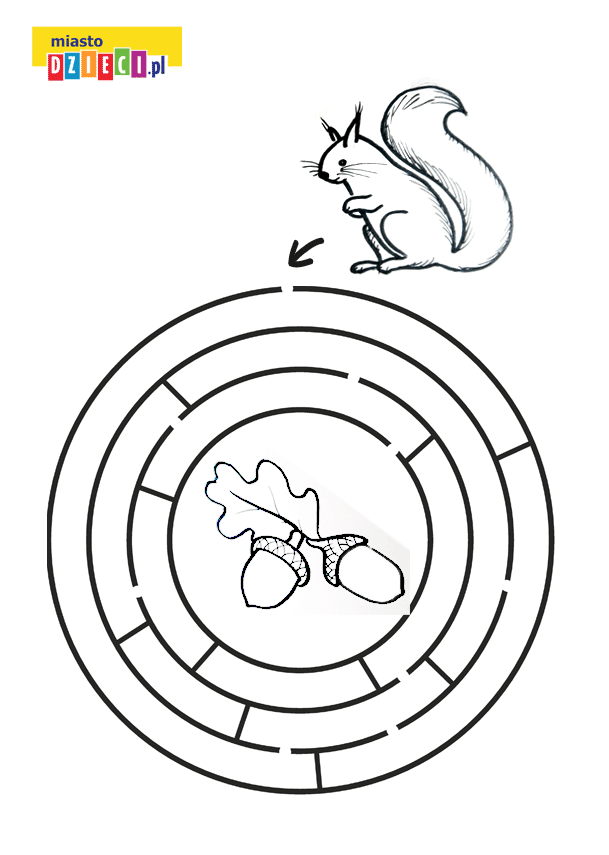 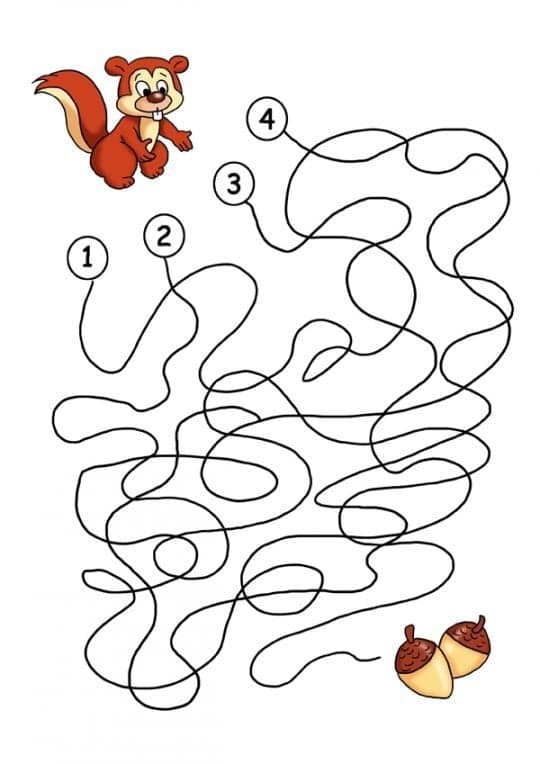 